السيرة العلمية للأستاذ الدكتور محمد زرمانـ الاسم  اللقب: محمد زرمــان ـ تاريخ الميلاد: 03 مارس 1959م برأس العيون ـ ولاية باتنة ـ الجزائر.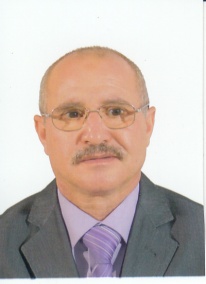 ـ الجنسية: جزائريةـ المهنة: أستاذ بقسم اللغة العربية وآدابها  بجامعة باتنة منذ 1981م ـ الرتبة: أستاذ التعليم العالي منذ 2003مprofesseur  ـ التخصص: الفكر الإسلاميـ اللغات: العربية لغة التخصص /    الفرنسية متوسط /   الإنجليزية مقبولـ الهاتف المتحرك : 664 60 87 42  213 00 //  00 213 557 93 16 48ـ الفاكس: 08 03 86 33  213 00  ـ البريد الإلكتروني :  zeroum59@gmail.com /// zeroum.batna@yahoo.fr  متحصل على شهادة الماجستير من قسم اللغة العربية جامعة باتنة سنة 1987مـ متحصل على شهادة دكتوراه الدولة  في العلوم الإسلامية من جامعة الأمير عبد القادر  1995مـ مدير مركز بحث في  الموسوعة الجزائرية الميسرة 2003م ـ 2013مـ رئيس 06 مشاريع بحث في الفكر الإسلامي cnepru   1997م ـ 2011مـ رئيس المجلس العلمي لكلية الآداب والعلوم الإنسانية 2009م إلى ديسمبر 2012مـ عضو المجلس العلمي للجامعة 2000م ـ 2012مـ عضو مجلس إدارة جامعة  باتنة 2005م ـ 2014مـ نائب رئيس تحرير مجلة العلوم الإنسانية والاجتماعية بجامعة باتنة 2004م  ـ 2007مـ رئيس تحرير مجلة كلية  الآداب والعلوم الإنسانية بجامعة باتنة 2008م ـ 2013مـ رئيس تحرير نشرية أخبار الجامعة 2006م ـ 2008مرئيس تحرير نشرية حصاد الجامعة 2011م ـ  2013مـ عضو خبير في عدة هيئات علمية لمجلات ودوريات وطنيةـ رئيس تحرير مجلة العلوم الإنسانية والاجتماعية بجامعة باتنة. ابتداء من 13/04/2011 إلى يومنا هذاـ أشرف على تنظيم وتسيير مجموعة من  مشاريع الدراسات العليا (  08 مشاريع  ماجستير ودكتوراه)ـ أشرف على تنظيم وتسيير مجموعة من المؤتمرات الوطنية والدولية 08ـ أشرف على مجموعة من رسائل الماجستير والدكتوراه (50 رسالة وأطروحة)ـ نشر أكثر من 39 بحثا محكما في مختلف المجلات الجزائرية والعربية ـ له أكثر من 31 كتابا مطبوعا، و06 كتب أخرى قيد الطبعـ شارك  الباحث في أكثر من  90مؤتمر ا دوليا في الجزائر والمغرب وليبيا ومصر والأردن وتركيا والإمارات العربية المتحدة والمملكة العربية السعودية وماليزيا.   ـ عضو اللجنة الوطنية البيداغوجية لميدان التكوين في اللغة والأدب العربي من جانفي 2011م إلى يومنا هذا       											       